السيـــــــــــــــرة الذاتيــــــــــــــــــــــة                                             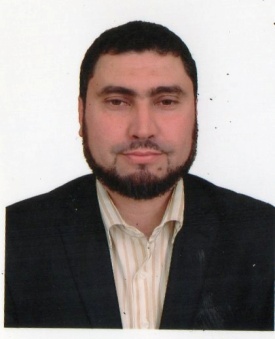 أولا. معلومات شخصية           الاسم:  مصطفى      MUSTAPHAاللقب:  بوشامة  BOUCHAMA            تاريخ ومكان الازدياد :16 جويلية 1975 بالجزائر العاصمةالحالة العائلية:  متزوج وأب لثلاثة أطفال.الجنسية:  جزائرية.الهاتف :00213550691696 /00213554776762البريد الالكتروني :boumut75@yahoo.fr    المهنة: أستاذ محاضر"أ" بكلية العلوم الاقتصادية و التجارية وعلوم التسيير، جامعة البليدة- 2 -العنوان: 55حي شاربوني  سعيد حمدين ، بئرخادم  الجزائر.ثانيا. التدرج العلمي والشهاداتشهادة البكالوريا شعبة علوم، 1993.شهادة الليسانس في العلوم الاقتصادية، تخصص اقتصاد قياسي، جامعة الجزائر، 1997.شهادة الماجستير في في العلوم الاقتصادية، تخصص اقتصاد قياسي، جامعة الجزائر، 2004.شهادة  دكتوراه علوم في العلوم الاقتصادية تخصص اقتصاد قياسي، جامعة الجزائر 3،ديسمبر 2012.شهادة التأهيل الجامعي لرتبة أستاذ محاضر "أ" ماي 2014ثالثا. المسار المهني والعضوية في الهيئات البيداغوجية والإدارية والعلميةالمسار المهنيأستاذ مؤقت بكلية العلوم الاقتصادية وعلوم التسيير بجامعة البليدة من 2002 إلى غاية 2004.أستاذ دائم بكلية العلوم الاقتصادية والتجارية وعلوم التسيير بجامعة سعد دحلب(حاليا البليدة2) منذ 09/10/2004 إلى غاية يومنا هذا.العضوية في الهيئات البيداغوجية والإداريةرئيس المجلس التأديبي لكلية العلوم الاقتصادية والتجارية وعلوم التسيير خلال السنة الجامعية 2006/2007.رئيس لجنة الترميز في مسابقة الماجستير للسنة الجامعية  2007/2008.  نائب رئيس قسم العلوم الاقتصادية من 06 ماي 2013 إلى غاية 18 سبتمبر 2013.رئيس قسم العلوم الاقتصادية  من 18 سبتمبر 2013 إلى غاية 11فيفري 2014نائب العميد لما بعد التدرج و البحث العلمي و العلاقات الخارجية، ابتداء من 11 فيفري 2014 إلى غاية يومنا هذامسؤول شعبة العلوم الاقتصادية للتكوين في الدكتوراه للسنة الجامعية 2017-2018 و 2018-2019عضو في اللجنة العلمية لقسم العلوم الاقتصادية من 18سبتمبر 2013 إلى غاية 18 سبتمبر 2013.عضو في المجلس العلمي للكلية من 18 سبتمبر 2013 إلى غاية يومنا هذا.عضو بلجنة الترتيب و التوجيه بالكلية للسنة الجامعية 2013/2014. عضو في لجنة تصحيح مسابقة الماجستير  الخاص بامتحان الإحصاء و الاحتمالات للسنة الجامعية 2012/2013.عضو في لجنة التحضير لمسابقة الدكتوراه الطور الثالث  سنة 2015/2016  ، 2016/2017 ،2017/2018   ،2018/2019عضو في أمانة مسابقة الدكتوراه للسنة الجامعية  2015/2016   ، 2016/2017العضوية في مخابر وفرق البحث عضو بمخبر المقاولة وتسيير الموارد البشرية والتنمية المستدامة من 2011 إلى غاية 2015/2016.عضو بفرقة بحث: العلاقة بين البيئة والتنمية المستدامة، وأثرها على النمو الاقتصادي تحت رقم:M00420110022 من 01/01/2012 إلى غاية 2015رئيس فرقة بحث رقم 04 بمخبر المقاولة ، تسيير الموارد البشرية والتنمية المستدامة ابتداء من 09 ماي 2013 إلى غاية يومنا هذا.النشاطات البيداغوجية: تدريس مقاييس التدرج وما بعد التدرج والإشراف والمناقشاتتدريس المقاييس الآتية: إحصاء وصفي، اقتصاد كلي معمق،اقتصاد كلي، إحصاء تطبيقي،احتمالات،نماذج التنبؤ، اقتصاد العمل و الشغل.مدخل للاقتصادتدريس مقياس: نماذج اقتصادية و اجتماعية، ماستر ل.م.د، تخصص اقتصاد كلي و مالية دولية. 2013/2014 2014/2015، تدريس مقياس الجغرافية الاقتصادية ماستر 2016/2017- 2017/ 2018  ، 2018/2019تدريس مقياس: اقتصاد قياسي، قسم ماجستير السداسي الأول للسنة الجامعية 2012/2013تدريس مقياس الإحصاء التطبيقي، قسم ماجستير السداسي الثاني للسنة الجامعية2012/2013تدريس لقسم الدكتوراه ل.م.د المقاييس التالية:مقياس الاقتصاد الكلي المعمق،  مقياس منهجية البحث العلمي للسنة الجامعية 2013/2014مقياس الأسواق المالية الدولية،  مقياس تحليل المعطيات السنة الجامعية 2014/2015مقياس الهندسة المالية،  مقياس التأمين التكافلي السنة الجامعية 2015/2016مقياس الهندسة المالية،مقياس التأمين التكافلي،مقياس الاستشراف  مقياس منهجية البحث العلمي السنة الجمعية 2016/2017.مقياس الاقتصاد الكلي  المعمق، والتأمين التكافلي 2017/2018طرق التمويل الإسلامي 2018/2019الإشراف على مذكرات الليسانس، الماجستير و الدكتوراهعضو في لجان مناقشة مذكرات الماستر( كرئيس و عضو ممتحن).عضو في لجان مناقشة الماجستير و الدكتوراه.عضو في لجنة التكوين في الدكتوراه تخصص اقتصاد كلي و مالية دولية لسنوات 2014/2015- 2015/2016- 2016/2017عضو في لجنة التكوين في الدكتوراه تخصص اقتصاد كمي 2016/2017مسؤول شعبة التكوين في الدكتوراه الطور الثالث علوم اقتصادية2017/2018 2018/2019خبير(تحكيم مقالات علمية في الاقتصاد) في مجلة تواصل جامعة باجي مختار عنابة.خبير(تحكيم مقالات علمية في الاقتصاد) في مجلة أبحاث اقتصادية جامعة البليدة2.خبير(تحكيم مقالات علمية في الاقتصاد) في مجلة التنمية الاقتصادية، مخبر التنمية الاقتصادية والبشرية في الجزائر، جامعة البليدة2.خبير(تحكيم مطبوعات علمية في الاقتصاد) كلية العلوم الاقتصادية والعلوم التجارية وعلوم التسيير، جامعة البليدة 2خبير في لجان التأهيل  لترقية الأساتذة إلى رتبة أستاذ محاضر أ.عضو في اللجان العلمية لعدد من الملتقيات الدولية.رئيس ملتقى دولي حول القطاع الصناعي نوفمبر2018رابعا. النشاطات العلمية والإنتاج العلميمذكرات وأطروحات التخرجمذكرة ليسانس في العلوم الاقتصادية تخصص اقتصاد قياسي بعنوان:دراسة قياسية لاستهلاك الغاز الطبيعي في الجزائر 1997.رسالة ماجستير في العلوم الاقتصادية تخصص اقتصاد قياسي بعنوان: دور البورصة في تمويل الاستثمار- حالة النموذج الأمريكي، جامعة الجزائر، 2004.أطروحة دكتوراه في العلوم الاقتصادية بعنوان: دور التكامل الاقتصادي للبلدان الإسلامية في تحسين أدائها الاقتصادي، جامعة الجزائر 3، 2012.2. المداخلات العلميةالزكاة و آثارها في محاربة الفقر و البطالة على ضوء منهج الاقتصاد الإسلامي، مداخلة في إطار فعاليات  الندوة العالمية الريادية الأولى" المالية الإسلامية، التطبيقات، التحديات، والآفاق التي نظمتها المدرسة الوطنية للتجارة والتسيير- أكادير-  المملكة المغربية والمنعقدة يومي 30-31أكتوبر 2013.ظاهرة الفقر في العالمين العربي و الإسلامي، أسبابها و آثارها، مداخلة في إطار الندوة الدولية التي نظمتها كلية العلوم الاقتصادية وعلوم التسيير بالتعاون مع المعهد الإسلامي للبحوث والتدريب –جدة- وبمشاركة اتحاد مجالس البحث العلمي العربية حول تجارب مكافحة الفقر في العالمين العربي والإسلامي، المنعقدة في كلية العلوم الاقتصادية وعلوم التسيير بجامعة سعد دحلب البليدة من 01-03 جويلية 2007.الآثار الاجتماعية و الاقتصادية و السياسية للبطالة في الوطن العربي، مداخلة في إطار الملتقى الدولي حول البطالة أسبابها ومعالجتها و أثرها على المجتمع المنعقد في كلية العلوم الاقتصادية وعلوم التسيير بجامعة سعد دحلب البليدة :25-26-27 أفريل 2006.الحكومة في ظل تكنولوجيا المعلومات و الاتصالات...نحو حكومة إلكترونية، مداخلة في إطار الملتقى الدولي حول متطلبات إرساء الحكومة الإلكترونية في الجزائر –دراسة تجارب بعض الدول- المنعقد بجامعة سعد دحلب البليدة كلية العلوم الاقتصادية والتجارية وعلوم التسيير، يومي 13 -14 ماي 2013، لمخبر تسيير الجماعات المحلية ودورها في تحقيق التنمية.الجباية المحلية و إشكالية تمويل التنمية المحلية المستدامة في الجزائر، مداخلة في إطار الملتقى الدولي حول اللامركزية الجبائية ودورها في تمويل الجماعات المحلية- واقع واستشراف، المنعقد بجامعة سعد دحلب البليدة كلية العلوم الاقتصادية والتجارية وعلوم التسيير، يومي 10-11 جوان 2013، لمخبر تحديات النظام الضريبي الجزائري في ظل التحولات الاقتصادية.3-المقالات العلميةمقال بعنوان: البيئة، التنمية المستدامة من منظور إسلامي، مجلة دراسات اقتصادية، مركز البصيرة،الجزائر، العدد 16، 2010.مقال بعنوان: أثر العملية التكاملية على الأداء الاقتصادي للبلدان الإسلامية، مجلة الأبحاث الاقتصادية، جامعة سعد دحلب البليدة العدد 4، ديسمبر 2010.مقال بعنوان: الجماعات المحلية و إشكالية التنمية في الجزائر، مجلة الإدارة والتنمية للبحوث و الدراسات، جامعة سعد دحلب البليدة، ، العدد 1، جانفي2011 .مقال بعنوان: علاقة الزكاة بالمتغيرات الاقتصادية الكلية،مخبر التنمية الاقتصادية والبشرية في الجزائر،2013مقال بعنوان: تفعيل آليات مكافحة ظاهرة التهرب الضريبي،مجلة الإبداع،جامعة البليدة2، 2016المشاركة في ملتقى الخاص بالنمو الاقتصادي و الاجتماعي للجزائر،المنظم بالمدرسة الحربية،ماي2017